1. ЦЕЛИ И ЗАДАЧИ1.1. Повышение роли физической культуры и спорта во всестороннем и гармоничном развитии личности, укрепление здоровья, формирование здорового образа жизни среди подростков, молодежи и населения в целом.
1.2. Популяризация здорового образа жизни в средствах массовой информации, через рекламу бодибилдинга и фитнеса, как наиболее эффективных средств оздоровления населения.
1.3. Выявление лучших спортсменов.1.4. Привлечение населения к занятиям физической культурой и спортом на примере соревнующихся спортсменов.2. МЕСТО ПРОВЕДЕНИЯСоревнования и регистрация участников проходят по адресу: Российская Федерация, Московская область, Дмитровский р-он, г. Дмитров, ул. Профессиональная, д. 25, СК «Парк Экстрим»Регистрация участников - с 9.00 до 12.00. Начало соревнований - 14.00. Участникам соревнований необходимо зарегистрировать заявку на участие, перейдя по ссылке: http://geonlab.ru/dffreg. Или прислать заявки на участие по электронной почте на адрес электронной почты: dudushkinff-GP@yandex.ru3. УЧАСТНИКИК соревнованиям допускаются мужчины и женщины старше 18 лет, кроме категории «Фитнес – девочки».Стартовый взнос участника составляет 2000 рублей. За участие в категории «Фитнес – девочки» стартовый взнос не взымается.4. ПРАВИЛА ПРОВЕДЕНИЯСоревнования проводятся по правилам соревнований Федерации бодибилдинга России (ФББР) в следующих категориях:Фитнес бикини:Соревнования проводятся в четырех ростовых категориях: до 160см, до 163см, до 169см, свыше 169см и в абсолютном первенстве. Фитнес бикини – мастераСоревнования проводятся в абсолютной категории.Men’s Physique (пляжный бодибилдинг): Соревнования проводятся в двух ростовых категориях: до 178 см, свыше 178 см и в абсолютном первенстве.Женский фитнес:Соревнования проводятся в абсолютной категории.Фитнес - девочки:Соревнования проводятся в абсолютной категории.Бодибилдинг:Соревнования проводятся двух весовых категориях: до 90 кг, свыше 90 кг в и абсолютном первенстве. Количество категорий может быть увеличено, в случае большого количества участников.Классик физик:Соревнования проводятся в абсолютной категории.Бодифитнес:Соревнования проводятся в абсолютной категории.Велнес (Wellness):Соревнования проводятся в абсолютной категории.Фит-модель:Соревнования проводятся в абсолютной категории.5. ПОРЯДОК ОПРЕДЕЛЕНИЯ ПОБЕДИТЕЛЕЙ И НАГРАЖДЕНИЕПобедители в соревнованиях определяются, согласно правилам IFBB, по наименьшей итоговой сумме мест. Участники, занявшие 1, 2, 3 места в категориях награждаются медалями и денежными призами. Победители в абсолютных категориях также награждаются кубками и денежными призами.Денежные призы распределяются согласно следующей таблице:6. ОРГАНИЗАЦИЯ.Соревнования организуют МОФСОО «ФББ» совместно с ООО «ГЕОН».Главный судья соревнований – судья МК Дудушкин Роман Николаевич, dudushkinff-GP@yandex.ruГлавный секретарь – судья ВК Каменский Вячеслав Владимирович.Предварительная регистрация участников производится на сайте: www.geonlab.ru (необходимо перейти по ссылке: www.geonlab.ru/dffreg/ )На всех официальных соревнованиях по решению IFBB запрещено использовать пачкающие кремообразные гримы (типа “DREAM TAN”). При обнаружении за кулисами судьей при участниках использования запрещенного грима, спортсмену разрешается привести свой грим в порядок, если это не нарушает регламента соревнований. Если это нарушение будет обнаружено на сцене, то участник отстраняется от соревнований.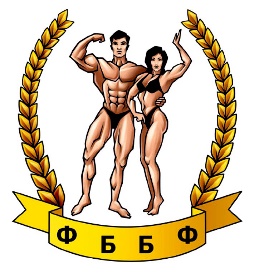 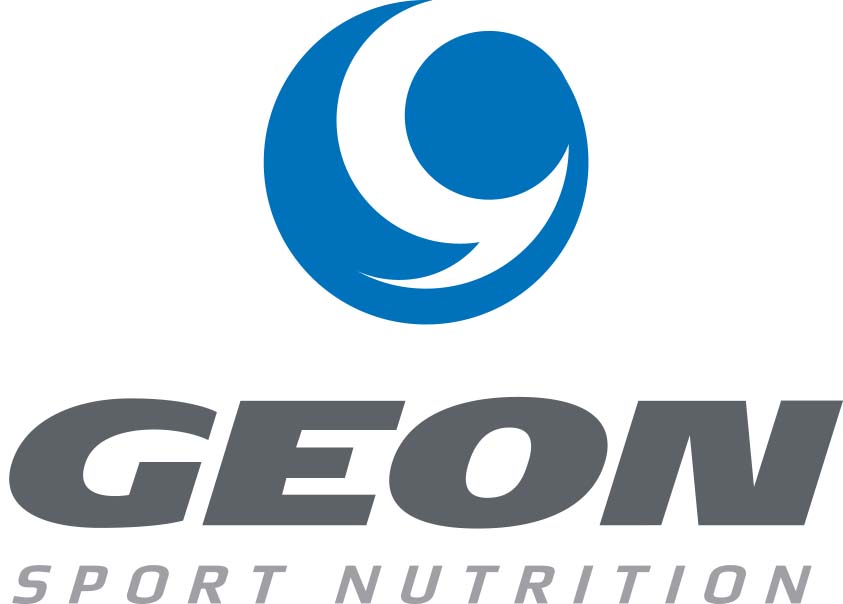 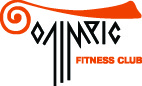 «УТВЕРЖДАЮ»Президент МОФСОО «ФББ»_________________В.В. Каменский«______» __________________2020 г.«УТВЕРЖДАЮ»Президент МОФСОО «ФББ»_________________В.В. Каменский«______» __________________2020 г.«уТВЕРЖДАЮ»________________Р.Н. Дудушкин    «_____» ________________2020 г.«уТВЕРЖДАЮ»________________Р.Н. Дудушкин    «_____» ________________2020 г.ПОЛОЖЕНИЕ О ПРОВЕДЕНИИ ОТКРЫТЫХ соревнованийпо БОДИБИЛДИНГУ И фитнесу“grand-prix Dudushkin fitnessfamily”14 марта 2020 годаПОЛОЖЕНИЕ О ПРОВЕДЕНИИ ОТКРЫТЫХ соревнованийпо БОДИБИЛДИНГУ И фитнесу“grand-prix Dudushkin fitnessfamily”14 марта 2020 годаПОЛОЖЕНИЕ О ПРОВЕДЕНИИ ОТКРЫТЫХ соревнованийпо БОДИБИЛДИНГУ И фитнесу“grand-prix Dudushkin fitnessfamily”14 марта 2020 годаПОЛОЖЕНИЕ О ПРОВЕДЕНИИ ОТКРЫТЫХ соревнованийпо БОДИБИЛДИНГУ И фитнесу“grand-prix Dudushkin fitnessfamily”14 марта 2020 годаПОЛОЖЕНИЕ О ПРОВЕДЕНИИ ОТКРЫТЫХ соревнованийпо БОДИБИЛДИНГУ И фитнесу“grand-prix Dudushkin fitnessfamily”14 марта 2020 годаМес-тоНоминацияНоминацияНоминацияНоминацияНоминацияНоминацияНоминацияНоминацияМес-тоФитнес бикиниФитнес бикини - мастераПляж-ный б/бЖенский фитнесБодибил-дингКлассик физикБоди-фитнесФит-модельВелнес (Wellness)Абс.30 00010 00020 000-100 00015 00015 00010 00010 000110 00010 00040 00015 00025 0005 00020 00010 00033 0003 00010 0005 000